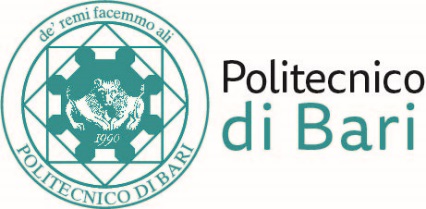 Fanno parte del Tavolo di Ascolto delle Parti Interessate API del Politecnico di Bari:RappresentanteCaricae-mailProf. Eugenio Di SciascioRettorerettore@poliba.it Delegati del RettoreDelegati del RettoreDelegati del Rettoreprof. Riccardo AmiranteSvolgimento delle attività connesse al sistema di Ascolto delle Parti Interessate (API)riccardo.amitante@poliba.it prof. Vito AlbinoRicerca e il Trasferimento Tecnologicovito.albino@poliba.itprof. Mario BinettiDidatticamario.binetti@poliba.it prof. Giuseppe CarboneTerza missionegiuseppe.carbone@poliba.it prof. Giuseppe AccianiPlacementgiuseppe.acciani@poliba.it prof. Filippo AttivissimoOrientamentofilippo.attivissimo@poliba.it Direttori di DipartimentoDirettori di DipartimentoDirettori di DipartimentoProf. Giorgio Rocco    DICARgiorgio.rocco@poliba.it prof. Umberto FratinoDICATECHumberto.fratino@poliba.it Prof. Saverio MascoloDEIsaverio.mascolo@poliba.itProf. Giuseppe CarboneDMMMgiuseppe.carbone@poliba.it Coordinatori CdSCoordinatori CdSCoordinatori CdSProf. Francesco PrudenzanoCdL in Ingegneria Elettronica e delle Telecomunicazioni francesco.prudenzano@poliba.it Prof. Gregorio AndriaCdL in Ingegneria Elettrica gregorio.andria@poliba.it Prof. Tommaso Di NoiaCdL in Ingegneria Informatica e dell’Automazione tommaso.dinoia@poliba.it Prof. Filippo AttivissimoCdL in Ingegneria dei Sistemi Medicali filippo.attivissimo@poliba.itProf. David NasoCdLM in Ingegneria dell’Automazione david.naso@poliba.itProf. Gennaro BoggiaCdLM in Ingegneria delle Telecomunicazioni gennaro.boggia@poliba.itProf.ssa Maria Di CoratoCdLM in Ingegneria Elettrica  maria.dicorato@poliba.itProf. Gianfranco AvitabileCdLM in Ingegneria Elettronica gianfranco.avitabile@poliba.itProf. Michele RutaCdLM in Ingegneria Informatica  michele.ruta@poliba.itProf.ssa Annalisa Di RomaCdL in Disegno Industriale annalisa.diroma@poliba.itProf.ssa Loredana FicarelliCdLM cu in Architetturaloredana.ficarelli@poliba.itProf. Michele FiorentinoCdLM in Industrial Designmichele.fiorentino@poliba.itProf.ssa Valeria MonnoCdL in Ingegneria Edile  valeria.monno@poliba.itProf.ssa Rita GrecoCdL in Ingegneria Civile e Ambientalerita.greco@poliba.itProf.ssa Nunzia CarbonaraCdL in Ingegneria Gestionalenunzia.carbonara@poliba.itProf. Giacomo MantriotaCdL in Ingegneria Meccanicagiacomo.mantriota@poliba.itProf. Giuseppe PascazioCdL in Ingegneria dei Sistemi Aerospazialigiuseppe.pascazio@poliba.it Prof. Domenico RaffaeleCdLM in Ingegneria Civile domenico.raffaele@poliba.itProf.ssa Eufemia TarantinoCdLM in Ingegneria per l’Ambiente e il Territorio eufemia.tarantino@poliba.itCdLM in Ingegneria dei Sistemi EdiliziCdLM in Ingegneria dei Sistemi Ediliziguidoraffaele.dellosso@poliba.itProf. Giorgio MossaCdLM in Ingegneria Gestionale giorgio.mossa@poliba.itProf. Sergio CamporealeCdLM in Ingegneria Meccanicasergio.camporeale@poliba.itStudenti componenti della Commissione Paritetica del DICATECHStudenti componenti della Commissione Paritetica del DICATECHStudenti componenti della Commissione Paritetica del DICATECHSig. Antonio BOTTICELLIa.botticelli@studenti.poliba.itSig.ra Simona COSTANTINOs.costantino@studenti.poliba.itSig.ra Roberta URSIr.ursi@studenti.poliba.itSig. Attilio RANIERIa.ranieri1@studenti.poliba.itSig.ra Lucia DE COLELLISl.decolellis@studenti.poliba.itStudenti componenti della Commissione Paritetica del DEIStudenti componenti della Commissione Paritetica del DEIStudenti componenti della Commissione Paritetica del DEISig. Ludovico ANCONAl.ancona2@studenti.poliba.itSig.ra Mariagrazia SERGIOm.sergio1@studenti.poliba.itSig. Alessandro SCHIAVOa.schiavo@studenti.poliba.itSig. Nicola CONENNAn.conenna@studenti.poliba.itSig. Cosimo PISCOPOc.piscopo@studenti.poliba.itStudenti componenti della Commissione Paritetica del DICARStudenti componenti della Commissione Paritetica del DICARStudenti componenti della Commissione Paritetica del DICARSig. Simone De Nicolòs.denicolo1@studenti.poliba.it  Sig.ra Elisabetta Figliuoloe.figliuolo@studenti.poliba.itSig.ra Federica Gentilef.gentile5@studenti.poliba.itSig. Savino Ingannamortes.ingannamorte@studenti.poliba.itSig.ra Agnese Spedicatoa.spedicato@studenti.poliba.it Studenti componenti della Commissione Paritetica del DMMMStudenti componenti della Commissione Paritetica del DMMMStudenti componenti della Commissione Paritetica del DMMMSig. Federico GIACOBBEf.giacobbe@studenti.poliba.itSig.ra Miriana MINOSAm.minosa@studenti.poliba.itSig.ra Francesca RUOSPOf.ruospo1@studenti.poliba.itSig.ra Sara SOLIDOROs.solidoro@studenti.poliba.itSig. Alessandro SPORTELLIa.sportelli1@studenti.poliba.it